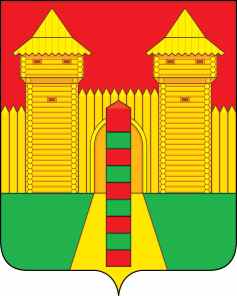 АДМИНИСТРАЦИЯ  МУНИЦИПАЛЬНОГО  ОБРАЗОВАНИЯ «ШУМЯЧСКИЙ   РАЙОН» СМОЛЕНСКОЙ  ОБЛАСТИПОСТАНОВЛЕНИЕот 30.08.2023г. № 393        п. ШумячиВ соответствии с Жилищным кодексом Российской Федерации, положением о коммерческом найме жилых помещений, находящихся в муниципальной собственности Шумячского городского поселения относящихся к жилищному фонду коммерческого использования, утвержденным постановлением Администрации муниципального образования «Шумячский район» Смоленской области от 18.02.2016 № 101 (в редакции постановлений Администрации муниципального образования «Шумячский район» Смоленской области от 17.07.2018 № 354, 13.07.2023 № 301), на основании решения комиссии по жилищным вопросам при Администрации муниципального образования «Шумячский район» Смоленской области 29.08.2023 годаАдминистрация муниципального образования «Шумячский район» Смоленской областиП О С Т А Н О В Л Я Е Т:1. Исключить жилое помещение, расположенное по адресу: Смоленская область, Шумячский район, поселок Шумячи, улица Базарная, дом 49, комната 26, общей площадью 8,5 кв. м (далее – жилое помещение) из муниципального жилищного фонда Шумячского городского поселения. 2. Включить жилое помещение в муниципальный жилищный фонд Шумячского городского поселения с отнесением к жилищному фонду коммерческого использования.3. Отделу городского хозяйства Администрации муниципального образования «Шумячский район» Смоленской области внести соответствующие изменения в реестр объектов муниципальной собственности Шумячского городского поселения и состав муниципальной казны Шумячского городского поселения.4. Настоящее постановление вступает в силу со дня его подписания.Об исключении жилого помещения из муниципального жилищного фонда Шумячского городского поселения и включении его в муниципальный жилищный фонд Шумячского городского поселения с отнесением к жилищному фонду коммерческого использованияГлава муниципального образования «Шумячский район» Смоленской областиА.Н. Васильев